Если вы обнаружили подозрительный предмет в общественном месте

Помните, что в качестве камуфляжа для взрывных устройств используются обычные бытовые предметы: сумки, пакеты, свертки, коробки, игрушки, мобильные телефоны и так далее.

Не трогайте обнаруженный подозрительный предмет, отойдите сами и попросите людей покинуть опасную зону на радиус не менее 100 метров от предмета.

Немедленно сообщите об обнаружении подозрительного предмета, позвонив на единый номер вызова служб спасения 112.

Дождитесь прибытия представителей правоохранительных органов, укажите место расположения подозрительного предмета, время и обстоятельства его обнаружения.

Не оставляйте факт обнаружения подозрительных предметов без внимания! Именно от ваших действий будут зависеть чьи-то жизни.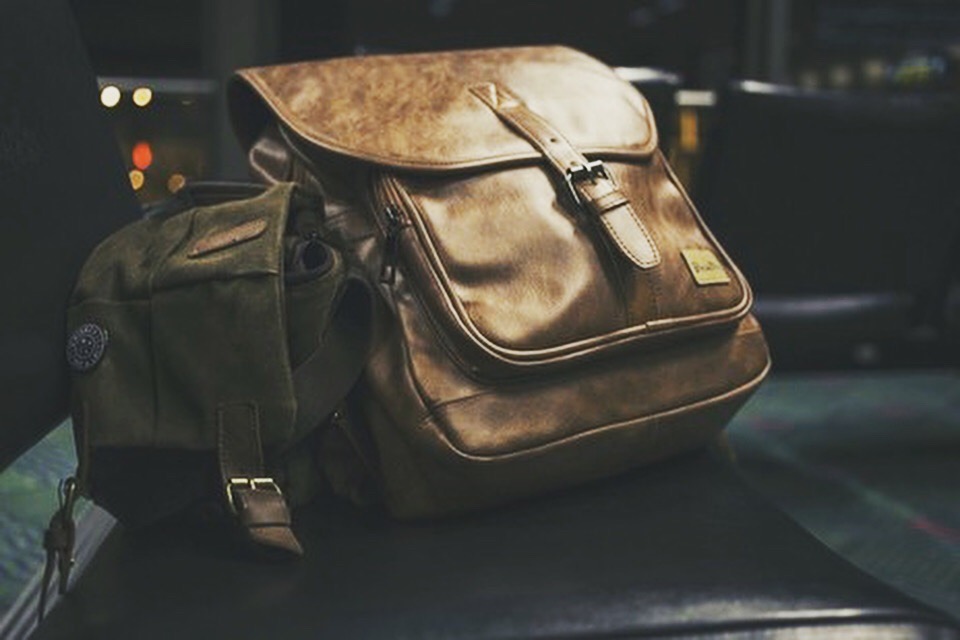 